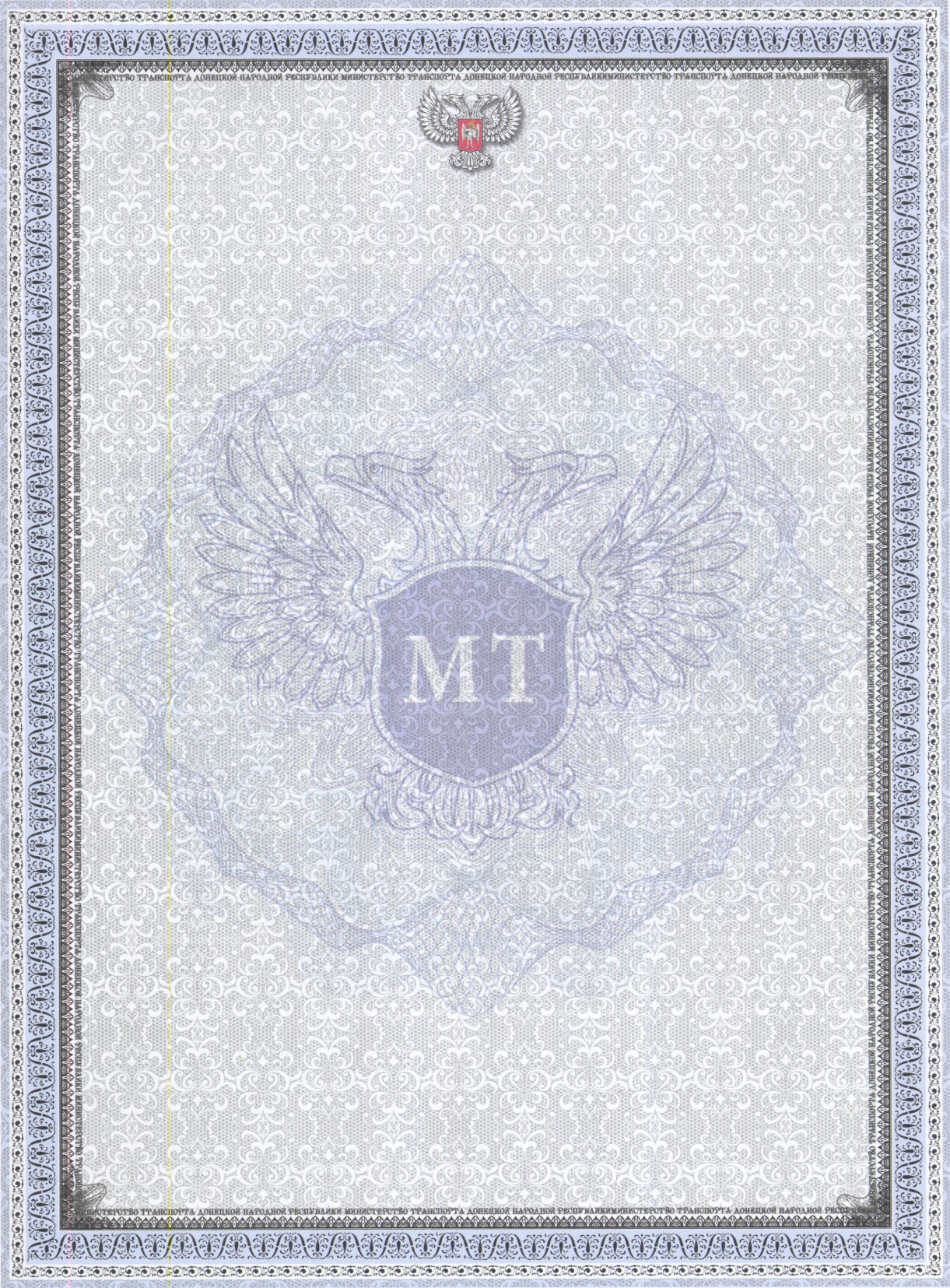 МИНИСТЕРСТВО ТРАНСПОРТАДОНЕЦКОЙ НАРОДНОЙ РЕСПУБЛИКИСВИДЕТЕЛЬСТВОО РЕГИСТРАЦИИ ПОДВИЖНОГО СОСТАВАГОРОДСКОГО ЭЛЕКТРИЧЕСКОГО ТРАНСПОРТАСЕРИЯ       № 	      В соответствии  с  пунктом  1.5  раздела  I   Порядка   регистрации подвижного состава городского электрического транспорта Донецкой Народной Республики, настоящее свидетельство выдано                 ___________________________________________________________                                                               ___________________________________________________________               (полное наименование предприятия, юридический адрес, серия и номер свидетельства о государственной регистрации юридического лица)и  подтверждает  государственную  регистрацию  подвижного  состава городского                                                          электрического транспорта, находящегося                                ____________________________________________________________                                ____________________________________________________________                       (указать право собственника либо иное законное основание пользования, документ)              с внесением данных в Реестр под порядковым номером: __________________                 категория:__________________________________________________________                  серия, тип, модель подвижного состава:_________________________________                регистрационный номер: _____________________________________________                 заводской номер: ______________ год выпуска: __________________________   Настоящее свидетельство применяется в предусмотренных законодательством случаях и предоставляется совместно с документом, удостоверяющим право владения подвижным составом городского электрического транспорта. Считается недействительным и подлежит замене в случае недостоверных в нем сведений.	           Дата выдачи «___ » _____________ 20      г.                                     Министр транспорта                                                                    _______________	    (инициалы, фамилия)                                           М.П.Директор Департамента автомобильногои железнодорожного транспорта	     Э.Н. СелезневаПриложение 2к Порядку регистрации подвижного состава городского электрического транспорта Донецкой Народной Республики (п.1.5 Порядка)(в редакции приказа Министерства транспорта ДНР от 13.04.2021 г. № 196)